„Weniger ist mehr“ – Papierverbrauch reduzierenWas kann jeder einzelne tun?Verringern Sie Ihre Ausdrucke: E-Mails und Dateien nur ausdrucken, wenn unbedingt nötig.Nicht jede Entwurfsfassung ausdrucken, sondern direkt am Bildschirm korrigieren.Doppelseitig kopieren oder drucken. Drucker so einstellen, dass zwei Manuskriptseiten je Druckseite gedruckt werden.Benutzen Sie einseitige Ausdrucke als Schmierpapier, kleingeschnitten eignen sie sich als Notizzettel.Nutzen Sie Zeitungs- und Zeitschriftenabonnements gemeinsam mit Nachbarn, Kollegen, in      Bibliotheken oder Lesezirkeln.Schützen Sie sich vor unerwünschter Werbung. Wenn Sie sich in die Robinson-Liste eintragen, können Sie z. B. unerwünschte Faxwerbung verhindern und damit auch Papier sparen. Auch ein Aufkleber auf dem Briefkasten kann helfen.Wenn möglich, dünneres Papier benutzen.Papierprodukte durch langlebige ersetzen: Brotdosen, Dauerfilter für Kaffee und Tee, Tassen Arbeitsblatt -Rund um das Thema Papier-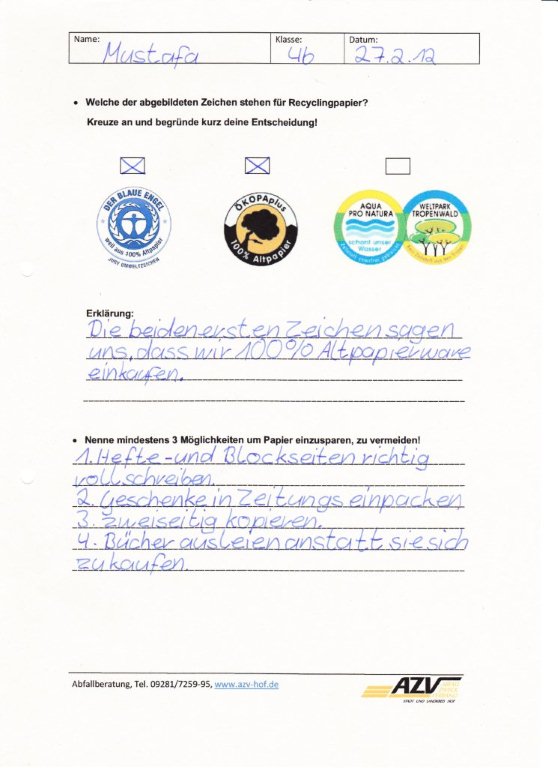  verschiedene Arbeitsblätter zum Thema  finden Sie unter www.azv-hof.de/lernen